Tibro -Träffen    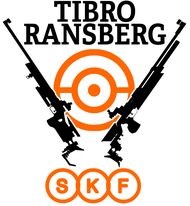 Tibro-Ransberg Skf inbjuder till tävling i luftgevärsskytte.  När:  25-26 Februari. Var: Tibro-Ransberg Skf Hagagatan 6 Tibro.  Klassindelning i huvudsak enligt skytteboken. Se klasser i bilaga. Vid få deltagare i någon klass kan uppflyttning ske.Avgift:  80:-  Betalning: Faktura till föreningen efter genomförd tävling. Första skjutlaget startar Fredag 25 Februari kl 17:00. Lördag 09:00 Skjuttid: 55 minuter inklusive provskott för alla klasser.  Alla skyttar får använda skyttejacka.  Tävlingen genomförs på elektroniska tavlor från SIUS. Servering: Sedvanlig servering. Anmälan till Valter Andersson tel 0761453907 senast 22 Februari. Starttider meddelas vid anmälan. Eller mail: valterandersson50@gmail.com ange önskemål om tid Extra tävling: Närmast mitten avgift 20:-Om Folkhälsomyndigheten inför hårdare restriktioner kan tävlingen ställas in. Håll uppsikt på   Facebook Västgöta Skyttar.Välkommen. Tibro-Ransberg Skf Tävlingsledare: Björn Boström Klassindelning  Åldersklasser sittande. Lsi 9 (-10 år) Lsi 11 (11-12 år) Lsi 13 (13-14 år) Lsi 15 (15-16 år)Lsi 17 (17-20 år) Lsi 21 (21-54 år) Lsi 55 (55-64 år) Lsi 65 (65-74 år) Lsi 75 (75 år eller mer) Åldersklasser stående. L 13 (13-14 år) L15 (15-16 år) L17 (17-20 år) L21 (21-54 år) L55 (55-64)L65 (65-74 år) L75 (75 år eller mer)Prestationsklasser stående. L1, L2, L3, L4, Elit.  Remklass. Lsi15R (15-20 år) Lsi21R (21-54 år) Lsi55R (55 ->år) Supportklass sittande med stöd. Lsup (Alla som inte skjuter regelbundet) Alla skjuter 40 skott.Hederspriser till Klass Lsi9 övriga penningpriser.OBS		OBS		OBSOm Folkhälsomyndigheten inför hårdare restriktioner kan tävlingen ställas in. Håll uppsikt på   Facebook Västgöta Skyttar.